Merano Arte15 novembre 2014 - 11 gennaio 2015Architettura e Vino in MitteleuropaA cura di: Dan MertaInaugurazione: 14 Novembre 2014, ore 19.00A Merano Arte, dal 15 novembre 2014 all’11 gennaio 2015, la mostra "Architettura e vino in Mitteleuropa" propone una selezione di 38 aziende vinicole di paesi situati sul confine tra Europa occidentale e Europa orientale, che per la prima volta vengono accomunati dal tema "Architettura e Vino".L'Alto Adige, la Stiria, il Burgenland e la Bassa Austria stanno mostrando come, in riferimento al settore del vino, l'architettura di alta qualità possa rivelarsi un fattore trainante per lo sviluppo e il turismo di una regione. I quattro progetti altoatesini esposti sono: le Cantine di Nals-Margreid, Termeno e Colterenzio e il Winecenter di Caldaro.Le scienze naturali definiscono come criterio fondamentale per l'appartenenza alla Mitteleuropa il clima temperato che caratterizza quella fascia di Europa Centrale delimitata a nord dal Mar Baltico e a sud dalle Alpi. Proprio il clima si rivela fattore determinante per la viticoltura e costituisce il legame concettuale che assimila i territori presentati.Tramite questa identificazione geografica le nuove cantine vinicole presenti in Alto Adige vengono per la prima volta accostate a quelle presenti in Austria, Ungheria, Slovenia, Slovacchia, Repubblica Ceca e Germania.La collaborazione tra committenti all'avanguardia e l'opera di architetti esperti, ha portato negli ultimi anni e seguendo le tendenze più internazionali, a mettere a punto varie soluzioni specifiche e adeguate alle peculiarità del rispettivo contesto storico e paesaggistico. La viticoltura di alta qualità necessita di trovare espressione appropriata anche negli spazi architettonici deputati alla coltivazione, produzione e fruizione del vino. L'architettura interpreta la peculiarità del prodotto, riflettendo non solo sulle caratteristiche del territorio da cui scaturisce, ma anche sulla storia che accompagna le specifiche colture e cantine, legate spesso a usi e tradizioni tramandate da generazioni. Alcuni degli esempi considerati evidenziano come la cultura del vino si coniughi oggigiorno sempre più felicemente con il culto del benessere e del tempo libero. Entrare in contatto con il mondo del vino diventa così abbandonarsi a un'esperienza totale. Immergersi nella natura, con i suoi profumi, colori, ma anche lasciarsi suggestionare dalla cultura, conoscere i diversi metodi di coltivazione e imbottigliamento: è dunque un'occasione per svagarsi, per apprendere e intrattenersi.I progetti per le nuove cantine di Cornaiano fanno propria questa tendenza, e individuano nel vino e nella cultura del vino locale un'attrattiva turistica fondamentale.Le realtà presentate in mostra sono la testimonianza tangibile che gran parte di questa esperienza "totale" legata alla cultura del vino è sempre più profondamente connessa con l'architettura.Gli spazi sono organizzati e scanditi, oltre che arredati e illuminati, con una nuova sensibilità, della quale il visitatore si accorge immediatamente appena entra in una delle cantine in questione. L'effetto sensoriale esercitato dall'architettura non si discosta tuttavia dalla ragion d'essere e dal vero protagonista di questi luoghi: il vino, che emerge in tutta la sua portata sensoriale e culturale. Oltre all'inedito accostamento tra cantine site in stati e territori diversi, la mostra espone piccole porzioni delle terre provenienti dalle colture presentate e tre bottiglie significative del tipo di imbottigliamento e produzione delle singole aziende. In corrispondenza di ognuno dei 38 progetti è a disposizione un dispositivo che permette di approfondire la realtà architettonica e produttiva delle cantine.La mostra è un'occasione per esplorare i luoghi, le cantine e i vini dei territori mitteleuropei, oltre che per approfondire la realtà di un'area in cui l'architettura ha saputo felicemente interpretare e completare la vocazione alla qualità che la sua cultura del vino suggerisce.Una mostra realizzata dalla Galleria Jaroslav Fragnera di Praga. Lista dei progetti in mostra:AUSTRIAF.X. Pichler, Dürnstein, Bassa AustriaTomas Tauber /Architetto TauberHill – Leo Hillinger Winery, Jois, Burgenlandgerner gerner plusLoisium Weinerlebniswelt & Loisium Hotel Wine and Spa Resort, Langenlois, Bassa AustriaSteven Holl / Steven Holl ArchitectsLoisium Wine & Spa Resort Südsteiermark, Ehrenhausen, StiriaPeter Zinganel / Architektur ConsultVinofaktur Vogau, Vogau, StiriaBWM ArchitektenWeingut Esterhazy, Trausdorf an der Wulka, BurgenlandA. Mayerhofer; Pichler & Traupmann ArchitektenWeingut Fred Loimer, Langenlois, Bassa AustriaAndreas BurghardtWeingut Heike und Gernot Heinrich, Gols, Burgenlandpropeller zWeingut Lackner Tinnacher, Gamlitz, StiriaRolf Rauner, Ulrike TinnacherWeingut Preisinger, Gols, Burgenlandpropeller z Weingut Scheiblhofer, Andau, BurgenlandArchitekten Halbritter und HalbritterWeingut Schützenhof, Deutsch-Schützen, BurgenlandPichler & Traupmann Architekten Weinwerk – Haus im Puls, Neusiedl am See, BurgenlandArchitekten Halbritter und HalbritterWeritas – Gebietsvinothek, Restaurant und Regionsbüro, Kirchberg am Wagram, Bassa Austria, gerner gerner plusREPUBBLICA CECASonberk, Popice, Moravia meridionaleJosef Pleskot / AP AtelierVinarství Gotberg, Popice, Moravia meridionaleMartin Bukolsky / Bukolsky architektiVinarství Krsáná hora, Stary Poddvorov, Moravia meridionaleTomás Havlicek / Létajici inzenyriVinarství Zmeko, Vrbovec, Moravia meridionaleBarbora Zmeková, Jan Hora / ORAGERMANIASächsisches Staatsweingut Schloss Wackerbarth, Radebeul, Sassoniah.e.i.z Haus Architektur, Haufe Lohse Pätzig landschaftsarchitektenVincenz Richter Sächsisches Weingut, Meissen, SassoniaArchitekten seidel + wirthUNGHERIABazaltbor-Badacsony Fft, Badacsonytomaj, Lago BalatonPéterKis, Bea Molnár / PLANT – Atelier Péter KisDisnókö, Mezözombor, Ungheria settentrionaleDeszö Ekler / Ekler ArchitectFüleky Estate Tokaj, Bodrogkeresztúr, Ungheria settentrionaleZsolt Felix, T. Fialovszky / ÈPÍTÉSZ STÚDIÓKonyari Pinczet, Balatonlelle, Lago BalatonZSK ArchitectsKreinbacher Birtok, Somlóvasárhely, Lago BalatonDezsÖ Ekler / Ekler ArchitectPanonhalmi Apatsagi Pincezet, Pannonhalma, SopronCZITA ArchitectsWeninger Pincészet, Balf, Sopronpropeller zITALIA - ALTO ADIGECantina Nals Margreid, NallesArch. Markus Scherer Cantina di Termeno, TermenoArch. Werner Tscholl, Arch. Andreas Sagmeister Cantina di Colterenzio, ColterenzioBergmeisterwolf ArchitettiWinecenter di Caldaro, Caldarofeld 72SLOVACCHIAElesko Wine Park, Modra, Piccoli CarpaziAteliér architektúry, interiéru a designu CAKOV-MAKARAKarpatská perla, Senkvice, PezinokLubomír Sádeck´y / Iná architektúra, Andrej Marcinka / ATELIÉR INTERIÉRUSanvin, Okoc, Podunajsko, Slovacchia sudoccidentalepropeller zVinárstvo Terra Parna, Suca Nad Parnou, Trnava, Slovacchia occidentaleJosef Zvolensk´y, Drahoslava Zvolenská, Adamec & AdamecSLOVENIAMarof Winery, Mackovci, MurgebietAndrej Kalamar / Studio KalamarWinery Bric, Dekani, KarstgebietBoris Podrecca, Marko LavrencicZlati Gric, Skalce, Sann-GegendAndrej Kemr, Igor SkuljTitolo:					Architettura e Vino in MitteleuropaCuratore:				Dan Merta, PragaDurata della mostra: 			15.11.2014 – 11.01.2015Inaugurazione della mostra: 	14.11.14, ore 19.00Numero dei progetti: 		38 progetti da 8 regioniForme di presentazione: 		- Schizzo cartografico per ogni regione- Fotografie dei paesaggi e delle cantine- Tablets con altre immagini e planimetrie- Bottiglie di vino- Terre dai vari vignetiCon il prezioso sostegno: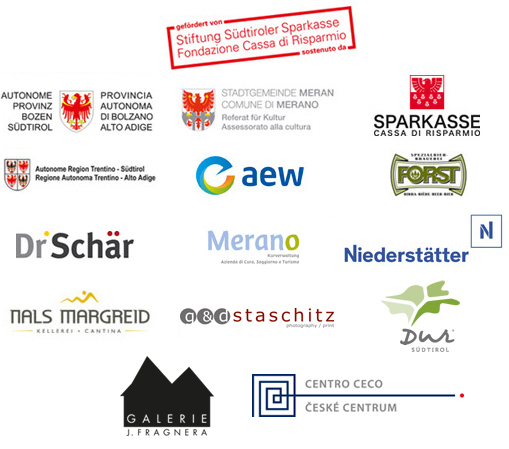 